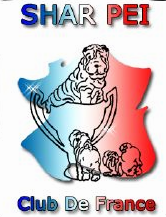                                    Bon de Commande de votre publicité  / Parution bulletin 2018 :      Mes coordonnées :                           Je commande pour 1 parution :                                                        je commande pour 2 parutions :                                  Bon pour commande le : 	           A    	             Signature Nom :Prénom :Prénom :N° adhérent : Affixe :Affixe :Affixe :Affixe :Adresse :Adresse :Tél :Mail :                                                               @Tél :Mail :                                                               @1 PARUTION EDITION ETE OU HIVER2 PARUTIONS EDITION ETE OU HIVER  1/3 de page  (10X17cm) en couleur 30 €1/3 de page  (10X17cm) en couleur50 €		1/2  page  (15 X 17 cm) en couleur 45 €1/2  page  (15 X 17 cm) en couleur80 €                           1 page entière 70 €1 page entière100 €Total de ma commande :Je joins ma maquette, mon sous format JPEG ou PNGJe l’envoie par mail à : Pascale.lebreuilly@orange.frJE JOINS A MA COMMANDE LE RÈGLEMENT PAR CHEQUE A L’ORDRE DE SHARPEI CLUB DE FRANCE :JE L’ENVOIE AMme GUILLEMANT Renée  TRESORIERE SPCF240, rue verte  62660 BEUVRY